ÖSSZEFOGLALÓ JELENTÉSNAGYKOVÁCSI NAGYKÖZSÉG POLGÁRMESTERI HIVATALÁBAN 2017. ÉVBEN ELVÉGZETT BELSŐ ELLENŐRZÉSEK TAPASZTALATAIRÓLI. Általános információkMegbízó: Nagykovácsi Nagyközség ÖnkormányzataEllenőrzött szervezetek: Polgármesteri Hivatal, Önkormányzat, konkrét ellenőrzési feladat kapcsán kijelölt intézmények, szervezetek, NATÜ önkormányzati társaság.Ellenőrzések típusai: szabályszerűségi ellenőrzés, rendszer ellenőrzés, teljesítmény ellenőrzés.Ellenőrzések tárgyköre és célja: Az ellenőrzések célja annak megállapítása, hogy az Önkormányzatnál a gazdálkodás az elmúlt időszakban a jogszabályokkal és a rendelkezésre álló pénzügyi forrásokkal összhangban történt-e, továbbá megfelelő-e a működéssel kapcsolatos bizonylatolási rendszer és érvényesülnek-e a belső ellenőrzésre vonatkozó jogszabályok előírásai, valamint annak megállapítása, hogy a NATÜ Kft. tevékenységeinek értelmezése, az adó bevallása-, befizetése, visszaigénylésre a hatályos Áfa tv-ben, valamint az Art-ban foglaltaknak megfelelő-e.Ellenőrzések módszere: Belső szabályzatok, gazdálkodással kapcsolatos információk, dokumentációk gyűjtése, feldolgozása, értékelése, a Polgármesteri Hivatal, valamint a kijelölt intézmények vezetőivel és munkatársaival a meglévő gazdasági programok, továbbá kockázatelemzés alapján a helyszínen történő tartalmi ellenőrzése, a szakmai felelősökkel interjúk készítése, a hatékonyabb gazdálkodás érdekében javaslatok kidolgozása, külső szervek által végzett ellenőrzési jelentések alapján megtett intézkedések nyomon követése. A kiválasztott dokumentumok tételes helyszíni ellenőrzése, interjúzás.Ellenőrzött időszak: 2016. év, 2017.01.-02. hónap a NATÜ Áfa ellenőrzésnél, 2017.04.01-i állapot a támogatásoknál, 2017.05.-10. hó. a többi vizsgálatnál.Ellenőrzést végezték: Hegedűs Miklós belső ellenőrzési vezető                                      Bartha Gyula belső ellenőrInformációt adtak: 	Papp István jegyző                                	Perlaki Zoltán gazdasági vezető       	Kántor Ágnes NATÜ Kft. ügyvezető,	Csernusné Turai Judit NATÜ könyvelő,	Pappné Molnár Afrodite vagyongazdálkodási előadóAz ellenőrzések jogszabályi alapjai: Az ellenőrzéseket a költségvetési szervek belső kontrollrendszeréről és belső ellenőrzéséről szóló 370/2011. (XII. 31.) Korm. rendelet, a Magyarország helyi önkormányzatairól szóló 2011. évi CLXXXIX. törvény, a számvitelről szóló 2000. évi C. törvény, az államháztartásról szóló 2011. évi CXCV. törvény, a nemzeti vagyonról szóló 2011. évi CXCVI. törvény, a közpénzekből nyújtott támogatások átláthatóságáról szóló 2007. évi CLXXXI. törvény, az egyesülési jogról, a közhasznú jogállásról, a civil szervezetek működéséről és támogatásáról szóló 2011. évi CLXXV. törvény, az általános forgalmi adóról szóló 2007. évi CXXVII. törvény (tov.: ÁFA tv.), az adózás rendjéről szóló 2003. évi XCII. törvény (tov.: Art.), az államháztartási számvitelről szóló 4/2013.(I.13.) Korm. rendelet, az államháztartásról szóló törvény végrehajtásáról szóló 368/2011. (XII. 31.) Korm. rendelet,), valamint az Önkormányzat belső ellenőrzési kézikönyvében, valamint a gazdálkodással kapcsolatos más szabályzataiban és aktuális költségvetési rendeleteiben meghatározott előírásoknak megfelelően végezték. Az ellenőrzések lebonyolítása: A H.O.M.-AUDIT Kft-t a Nagykovácsi Nagyközség Önkormányzata bízta meg a feladat elvégzésével. A szerződés részletesen meghatározta a belső ellenőrzési feladatok rendjét, módszerét, valamint a 2016. évben a belső ellenőrzési vezető által kidolgozott és a Képviselő testület által elfogadott 2017. évi belső ellenőrzési terv tartalmát és időütemezését.Előzetes egyeztetések után a Vállalkozó munkatársai a felvették a közvetlen kapcsolatot az Önkormányzat vezetőivel és a kijelölt témafelelősökkel. Ezeken a megbeszéléseken kerültek megtárgyalásra az együttműködés szakmai feltételei, az információ szolgáltatás módja, az ellenőrzéssel kapcsolatos sajátos helyi igények, valamint az éves ellenőrzési program részfeladatokra történő lebontásának, véglegesítésének és elfogadásának intézményi feladatai.A konkrét vizsgálat tárgyáért közvetlenül felelős önkormányzati vezetők az ellenőrzések lezárását és a jogszabályok által előírt egyeztetéseket követően minden esetben aláírták a teljességi nyilatkozatot, továbbá a belső ellenőrzésért felelős jegyző elfogadta a jelentéshez csatolt megismerési záradékot és igazolta az ellenőrzési feladatok időarányos elvégzését. Az együttműködést végig az jellemezte, hogy az Önkormányzat jegyzője és kijelölt munkatársai az ellenőrzéseket végző szakemberek számára minden szükséges információt átadtak, a helyszíni egyeztetés során a megfelelő kiegészítéseket és a kért szóbeli tájékoztatást biztosították. Kockázatelemzés: Az Áht. aktuális előírásai, valamint a Nemzetgazdasági Minisztérium belső kontroll rendszer kialakítására és működtetésére, továbbá a belső ellenőrzési kézikönyv elkészítésére vonatkozó módszertani útmutatói alapján minden egyes vizsgálat előtt gyorsértékeléseket végeztünk annak megállapítására, hogy az Önkormányzat gazdálkodása mennyire kockázatos és a kockázatok esetleges bekövetkezése milyen mértékű kárt okozna a működésben.Az Önkormányzat vezetőivel és munkatársaival folytatott interjúk során, a vizsgált kockázati tényezők alapján azt állapítottuk meg, hogy Nagykovácsi Nagyközség Önkormányzatának Polgármesteri Hivatalában, valamint az önállóan működő intézményeknél a gazdálkodási folyamatok kockázata alacsony. Ehhez az is hozzájárult, hogy 2017. évben a gazdálkodást érintő kulcspozíciókban – alapvetően a jegyző, a gazdasági vezető és a pénzügyi osztályvezető személyében – változás nem következett be. A vezetők és beosztottak felkészültsége és elkötelezettsége, a szervezeti struktúra és az alapvető folyamatok szabályozottsága rövid és hosszabb távon egyaránt garanciát jelent arra, hogy a nem tervezhető kockázatokat elkerüljék, jelentős kár az Önkormányzatot váratlanul ne érje.II. Az ellenőrzések tapasztalataiAz éves (és éves összefoglaló) ellenőrzési jelentések elkészítésének elsődleges célja segíteni a költségvetési szerv vezetőjét abban, hogy áttekinthesse, elemezhesse, értékelhesse a felügyelete alá tartozó költségvetési szervek tárgyévi belső ellenőrzési tevékenységét, az ellenőrzési tervek teljesítését, valamint a belső ellenőrzés által tett megállapítások hasznosítását. Ezen összefoglaló jelentés készítésénél a hatályos jogszabályok mellett felhasználtuk a Nemzetgazdasági Minisztérium által 2017. szeptemberében készített útmutató ajánlásait is.A Bkr. 49. § (1) szerint: Az éves ellenőrzési jelentés elkészítéséért a belső ellenőrzési vezető felelős, amelyet jóváhagyásra megküld a költségvetési szerv vezetőjének. (3) bek.: Helyi önkormányzati költségvetési szerv esetén a belső ellenőrzési vezető az éves ellenőrzési jelentést megküldi a jegyzőnek a tárgyévet követő év február 15-ig. (3a) bek.: A polgármester a tárgyévre vonatkozó éves ellenőrzési jelentést, valamint a helyi önkormányzat felügyelete alá tartozó költségvetési szervek éves ellenőrzési jelentései alapján készített éves összefoglaló ellenőrzési jelentést – a tárgyévet követően, a zárszámadási rendelettervezettel egyidejűleg – a képviselő-testület elé terjeszti jóváhagyásra.A Nagykovácsi Nagyközség képviselő-testülete által 2016. december 15-én jóváhagyott és a belső ellenőrök által maradéktalanul teljesített éves ellenőrzési program végrehajtásáról készített ellenőrzési jelentéseket értékeltük és a jogszabályban előírt egyeztetéseket, illetve az indokolt módosításokat követően átadtuk a település jegyzőjének. A jegyző az aktualizált jelentéseket minden esetben elfogadta, majd a szerződésteljesítéseket a Megbízó igazolta.Az Önkormányzatnál az elmúlt évben nem volt olyan külső ellenőrzés, amelynek megállapításai a 2017. évi gazdálkodást befolyásolhatták volna. A Bkr. előírásai szerint a településre is érvényes Belső ellenőrzési kézikönyv, Belső kontroll kézikönyv, továbbá éves és stratégiai ellenőrzési terv is készült, melyeket az Önkormányzat az Áht., a Bkr. és az Mötv. előírásai szerint fogadott el és évente értékeli a programok megvalósulását.  Az elfogadott terv szerint bizonyosságot adó ellenőrzési feladatok felsorolását és a legfontosabb megállapításokat az éves terv szerinti bontásban ismertetjük. A programban szereplő tanácsadás, illetve terven és soron kívüli ellenőrzés a tárgyévben nem volt:1. feladat: NATÜ Kft. ÁFA-bevallási, valamint befizetési és visszaigénylési gyakorlatának ellenőrzése.Megállapítások: Az ellenőrzés véleménye szerint: az ÁFA tv. szellemében az adó csak olyan arányban helyezhető levonásba, mely arányban a bevételei is tartalmaznak ÁFÁ-t. (ÁFA tv. 123. § (3)). Az ellenőrzés megállapította, hogy a NATÜ Kft. a rendelkezésre bocsájtott dokumentáció alapján helyesen könyvelte, a vallotta be az ÁFA kötelezettségeit (befizetés, arányosítás, visszaigénylés). Javaslat tételre nem volt szükség.2. feladat: Önkormányzat intézményei költségvetésének tervezéseMegállapítások: NAGYKOVÁCSI NAGYKÖZSÉG Önkormányzata Képviselő-testülete a Magyarország helyi önkormányzatairól szóló 2011. évi CLXXXIX. törvény (Mötv.), a számvitelről szóló 2000. évi C. törvény (Szt.), az államháztartásról szóló 2011. évi CXCV. törvény (Áht.), az államháztartásról szóló törvény végrehajtásáról szóló 368/2011. (XII. 31.) Korm. rendelet (Ávr.), az államháztartás számviteléről szóló 4/2013. (I. 11.) Korm. rendelet (Áhsz), valamint a költségvetési szervek belső kontrollrendszeréről és belső ellenőrzéséről szóló 370/2011. (XII. 31.) Korm. rendelet (Bkr.) előírásai alapján készítette el a 2017. évre vonatkozó költségvetési rendeletét.Az ellenőrzés a bizottsági jegyzőkönyvek áttanulmányozása alapján megállapította, hogy az Önkormányzat Jegyzője helyesen tette, hogy a költségvetési rendelet év elején történő tervezésénél az iparűzési adó bevételek tervezésénél, ameddig nem látható a zárszámadásban a tényleges bevétel, addig felelős döntéssel megemelni a bevételi előirányzatot kockázatos lépés.Az ellenőrzés megállapítása szerint a költségvetési rendelet az előírt tartalommal és mellékletekkel együtt határidőre elkészült és benyújtásra került a Magyar Államkincstár területi szervezetének. A MÁK az előterjesztést elfogadta, észrevételt nem tett.Javasoltuk:hogy az iparűzési adó többletbevétele terhére költségvetési kiadásokat a KT csak az előző évi iparűzési adóbevételek ismeretében, a szeptemberben esedékes előirányzat-módosítással kapcsolatos napirendi pont keretein belül határozzon, illetve az általános tartalékba helyezze azokat.3. feladat: A német nemzetiségi önkormányzat, a civilszervezetek támogatásának/elszámolásának ellenőrzése.NAGYKOVÁCSI NAGYKÖZSÉG Önkormányzata Képviselő-testülete 2017. évi költségvetési rendeletének 7. melléklete tartalmaz címzetten a Német Nemzetiségi Önkormányzat (továbbiakban: NNNÖ) részére 500 eFt. államháztartáson belüli támogatást, míg államháztartáson kívülre a Civil Alapban 6000 eFt pénzeszköz átadást. Az NNÖ 2016. évre 1000,-eFt támogatást kapott az adott évi költségvetési rendeletben meghatározott célokra, melyet az NNÖ elvégzett, s 2017. januárjában (még határidő előtt) el is számolt maradéktalanul.A civil szervezetek, egyházak egyrészt a 2016. évi költségvetési rendelet alapján címzetten jogosultak támogatásra, másrészt az adott évi rendelet Civil Alap terhére (5000,- eFt) pályázat alapján, Képviselő Testületi határozat szerint kaphatnak támogatást. 2016. évben két alkalommal döntött a KT. (55/2016.(IV.28.), 110/2016.(X.10.)) a támogatások megítéléséről.A Civil Alap pályázatok elbírálására a költségvetési rendelet alapján Pályázat Bíráló Bizottság került megválasztásra a 36/2016. (III.31.) KT. határozattal.A 2016. évi NNÖ és a Civil Alap részére nyújtott támogatások, valamint azok elszámolása megfelelnek a hatályban lévő Áht. 50. § - 56/A. §-ban foglaltaknak.Javasoltuk:Hogy a NAGYKOVÁCSI NAGYKÖZSÉG Önkormányzata és az NNÖ közötti Együttműködési Megállapodást a nemzetiségek jogairól szóló 2011. évi CLXXIX. törvény 80. §. (2) bek. szellemében a tárgyévben, a módosult jogszabályi környezet figyelembevételével aktualizálják a szerződő felek.    4. feladat: NAGYKOVÁCSI NAGYKÖZSÉG ÖNKORMÁNYZATA 2017. évi költségvetésének tervezésével kapcsolatban elvégzett feladatok ellenőrzésérőlMegállapítások: Az ellenőrzés megállapítása szerint a 2017. évi költségvetési rendelet az előírt tartalommal és mellékletekkel együtt határidőre elkészült és benyújtásra került a Magyar Államkincstár területi szervezetének. A MÁK az előterjesztést elfogadta, észrevételt nem tett.A KT az 2017. április 27-én ülésén a 9/2017.(05.02.) Önk. sz. rendeletével 2016. évi zárszámadási rendeletet elfogadta. A KGR-K11 rendszerbe a zárszámadás feladásra került, azt a MÁK pénzügyileg jóváhagyta.Megállapítható, hogy 2016-ban a helyi iparűzési adó, míg 2017. első félévében a telekadó bevételek haladták meg jelentősen a tervezettet. Megállapítható, hogy a 2017. első féléves támogatási teljesítések időarányos teljesítésűek.A létszámadatokból látszik, hogy a részmunkaidős létszámgazdálkodással az Önkormányzat az engedélyezetthez képest 3 fő megtakarítást ért el 2017. első félévben.Javasoljuk:Az Ellenőrzési nyomvonal, valamint a FEUVE szabályzatot – a Bkr. változása miatt – célszerű az NGM által közzétett ÁLLAMHÁZTARTÁSI BELSŐ KONTROLL STANDARDOK ÉS GYAKORLATI ÚTMUTATÓ alapján egységes szerkezetbe foglalni.5. feladat: Az önkormányzati ingatlan-vagyonkataszter, valamint a vagyonkimutatás ellenőrzése.Az Áhsz. 30.§-ban leírtak szerinti tartalommal készítte el és léptette hatályba NAGYKOVÁCSI NAGYKÖZSÉG Önkormányzata Képviselő-testülete „Nagykovácsi Nagyközség Önkormányzat vagyonáról, és vagyongazdálkodásának szabályairól” szóló rendeletét (35/2012. (XI.26.). A Polgármesteri hivatal Gazdasági Osztálya a jogszabályhely szerinti bontásban vezeti az Önkormányzat vagyonának nyilvántartását. A Vagyonkimutatás az Önkormányzat mérlegének befektetett eszköz állománya kiegészítve a – mérlegen kívüli tételként – a „0-ra leírt, de használatban lévő eszközökkel. Az önkormányzati vagyonkimutatásban az eszközök nettó értéken szerepelnek, s egyezőek a főkönyvi adatokkal. A táblázatok adattartalma egyező a fentiekben hivatkozott Áhsz. 30.§-ban foglaltakkal.Az ingatlankataszter folyamatos vezetését külső vállalkozás végzi (Prompt-Immo Kft.). A kataszteri egyezést, annak komplettségét a földhivataltól kikért földkönyv segítségével tudják biztosítani. A földkönyv lehetőséget biztosít arra, hogy egyeztessék a földhivatali nyilvántartást a saját nyilvántartásunkkal. A vagyonleltár és a főkönyvi összesítő adatai egyezőek.„Nagykovácsi Nagyközség Önkormányzat vagyonáról, és vagyongazdálkodásának szabályairól” szóló rendelete (35/2012. (XI.26.) 2013. 01. 01-én lépett hatályba. A rendelet tartalmaz minden olyan elemet, melyet az Áhsz. előír.Javasoltuk:A „0-ra leírt” eszközöket a főcsoportokon belül kibontani a leltáregyezőség, valamint a jelentések egyezősége miatt.A Vagyonrendelet módosítása indokolt az időközi szervezeti változások, valamint a mellékletekben szereplő ingatlanok besorolásának aktualizálása miatt. Ezek: hivatkozás az Áhsz. 30.§-ra, a 9. §-ban a szervezeti egység pontosítása, az ingatlankataszterben történő átvezetések (csökkenés-növekedés) minimum évente egyszer kerüljenek a rendeletben is átvezetésre (ehhez a Pénzügyi osztály negyedévente tud adatot szolgáltani, III. Belső ellenőrzéshez kapcsolódó egyéb feladatokBelső ellenőrzési kézikönyv elkészítése: A költségvetési szervek belső kontrollrendszeréről és belső ellenőrzéséről szóló 370/2011. (XII. 31.) Korm. rendelet 17. § (1) szerint: “A belső ellenőrzést végző személy munkáját a nemzetközi, valamint az államháztartásért felelős miniszter által közzétett belső ellenőrzési standardok, útmutatók figyelembevételével, valamint a belső ellenőrzési vezető által – az államháztartásért felelős miniszter által közzétett belső ellenőrzési kézikönyv minta megfelelő alkalmazásával – kidolgozott és a költségvetési szerv vezetője által jóváhagyott belső ellenőrzési kézikönyv szerint végzi.” A feladatot teljesítettük, a 2018. január 1-től hatályos Belső ellenőrzési kézikönyvet a település jegyzőjének átadtuk.Belső ellenőrzési stratégiai terv elkészítése: A költségvetési szervek belső kontrollrendszeréről és belső ellenőrzéséről szóló 370/2011. (XII. 31.) Korm. rendelet 30. § (1) bek. előírja, hogy “A  belső ellenőrzési vezető stratégiai ellenőrzési tervet készít, amely – összhangban a szervezet hosszú távú céljaival – meghatározza a belső ellenőrzésre vonatkozó stratégiai fejlesztéseket a következő négy évre,” A feladatot teljesítettük, a 2016. január 1-től hatályos, aktualizált „Nagykovácsi Nagyközség Önkormányzatának belső ellenőrzési stratégiai tervet a 2018-2019. évekre” tárgyú dokumentumot a település jegyzőjének átadtuk.2018. évi belső ellenőrzési terv: A költségvetési szervek belső kontrollrendszeréről és belső ellenőrzéséről szóló 370/2011. (XII. 31.) Korm. rendelet 31. § (1) szerint: „A belső ellenőrzési vezető – összhangban a stratégiai ellenőrzési tervvel – összeállítja a tárgyévet követő évre vonatkozó éves ellenőrzési tervet.” A Magyarország helyi önkormányzatairól szóló 2011. CXXXIX. törvény 119. § (5) szerint „A helyi önkormányzatra vonatkozó éves ellenőrzési tervet a képviselő-testület az előző év december 31-éig hagyja jóvá.” A feladatot teljesítettük, a 2018. évi belső ellenőrzési terv javaslatot a település jegyzőjének átadtuk.Rendelkezésre álló humán erőforrás értékelése:Nagykovácsi Nagyközség Önkormányzatánál megbízási szerződés alapján 2015. évben külső vállalkozó végezte a belső ellenőrzési feladatokat (H.O.M. Audit Kft.). A Megbízott szervezetnél foglalkoztatott szakértők (1 fő belső ellenőrzési vezető és 1 fő belső ellenőr) egyaránt megfeleltek az Áht 70. §-ában és a Bkr. 24. §-ában előírt követelményeknek, a Nemzetgazdasági Minisztérium által regisztrált államháztartási belső ellenőrök. A 28/2011. (VIII. 3.) számú NGM rendelet által előírt továbbképzéseken és vizsgákon rendszeresen részt vesznek. Ez a létszám minden esetben elegendőnek bizonyult a vállalt feladatok ellátására, további külső szakértők bevonására a tárgyévben nem volt szükség.Az év során összesen 5 db ellenőrzési feladatot teljesítettünk, 74 szakértői nap (az összes tervezett belső ellenőrzési ráfordítás 90%-a) ráfordítással E szerint az ellenőrzési tervben előírt valamennyi feladatot teljesítettük, soron kívüli feladat 1 db volt, terven felüli feladat nem volt. Ellenőrzéshez kapcsolódó kiegészítő feladatokra (kézikönyv, stratégia, éves terv) ezen felül összesen 7,5 szakértői nap (az összes tervezett belső ellenőrzési ráfordítás 10%-a) került felhasználásra.IV. Javaslat intézkedési terv készítésére és megvalósításáraA hivatkozott Bkr. 48-49. §-ai előírják a költségvetési szervek vezetői számára, hogy az ellenőrzött szerv, illetve szervezeti egység vezetője a szükséges intézkedések végrehajtásáért felelős személyek és a vonatkozó határidők megjelölésével – intézkedési tervet készítsen. Kérjük szíves intézkedésüket a 2017. évi ellenőrzésekkel kapcsolatos intézkedési terv elkészítésére, majd az annak időarányos teljesítéséről készült jelentésnek a belső ellenőrzési vezetőnek történő átadására.A Bkr. 48. § c. pontja szerint szükséges bemutatni a belső ellenőrzés által tett ajánlásokra, javaslatokra készített intézkedési tervek végrehajtásának és nyomon követésének tapasztalatait. Továbbá itt kell beszámolni az esetleges lejárt határidejű, de nem végrehajtott intézkedésekről, amelyek magas kockázatot jelentenek a szervezet belső kontroll rendszerének működése szempontjából. A beszámoló szempontjából kiemelt jelentőségű a belső kontroll rendszer megfelelő működtetése az önkormányzatoknál. Az Mötv. 119. § (3) pontja szerint a jegyző köteles – a jogszabályok alapján meghatározott – belső kontrollrendszert működtetni, amely biztosítja a helyi önkormányzat rendelkezésére álló források szabályszerű, gazdaságos, hatékony és eredményes felhasználását. Az Áht. 69. § 2. pontja kimondja, hogy a belső kontrollrendszer létrehozásáért, működtetéséért és fejlesztéséért a költségvetési szerv vezetője felelős az államháztartásért felelős miniszter által közzétett módszertani útmutatók figyelembevételével.Felhívjuk szíves figyelmüket, hogy a Bkr. 1. melléklete meghatározza azokat a követelményeket, amelyek szerint a beszámoló keretében a település jegyzőjének nyilatkoznia kell arról, hogy a költségvetési szervnél gondoskodott a belső kontroll rendszerek szabályszerű, gazdaságos, hatékony és eredményes működéséről. Ellenőrzéseink során az a tapasztalatunk alakult ki, hogy Nagykovácsi Nagyközség Önkormányzatánál a belső kontrollrendszer a szervezet minden szintjén érvényesül, Belső kontroll kézikönyvük alkalmas a megfelelő kontroll-környezet kialakítására és működtetésére.A jelentés lezárásának időpontja: 2017. november 25.Melléklet: 1 darab (NGM statisztika: ellenőri létszám és feladatok)Nagykovácsi, 2018. április 17.                                                   				Készítette:  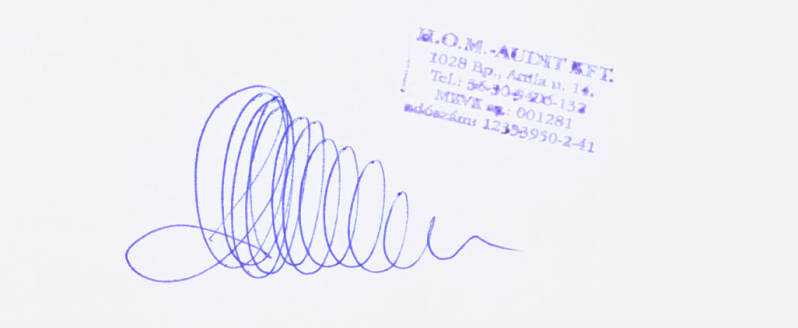                                                                                            Hegedűs Miklós                                                                                      belső ellenőrzési vezető